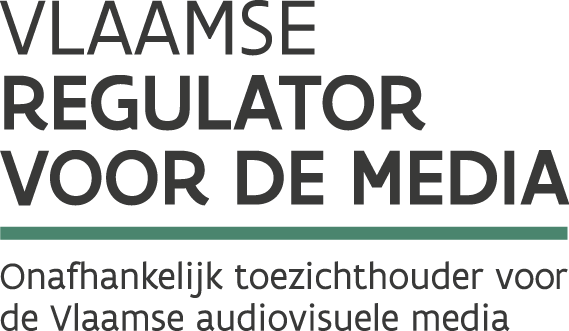 WERKINGSVERSLAG 2019Gelieve deze gegevens in te vullen!Identificatiegegevens: Naam:Adres maatschappelijke zetel://////////////////////////////////////////////////////////////////////////////////Aandeelhoudersstructuur op 31/12/2019://////////////////////////////////////////////////////////////////////////////////Het aantal abonnees op 31/12/2019://////////////////////////////////////////////////////////////////////////////////Het aantal abonnees  in het Nederlandse taalgebied op 31/12/2019://////////////////////////////////////////////////////////////////////////////////Doorgegeven omroepprogramma’s op 31/12/2019://////////////////////////////////////////////////////////////////////////////////Jaarrekening 2019, goedgekeurd door de algemene vergadering van aandeelhouders://////////////////////////////////////////////////////////////////////////////////	